Poradnia Psychologiczno-Pedagogiczna w Łasku mieści się w budynku 
z napisem Powiat Łaski.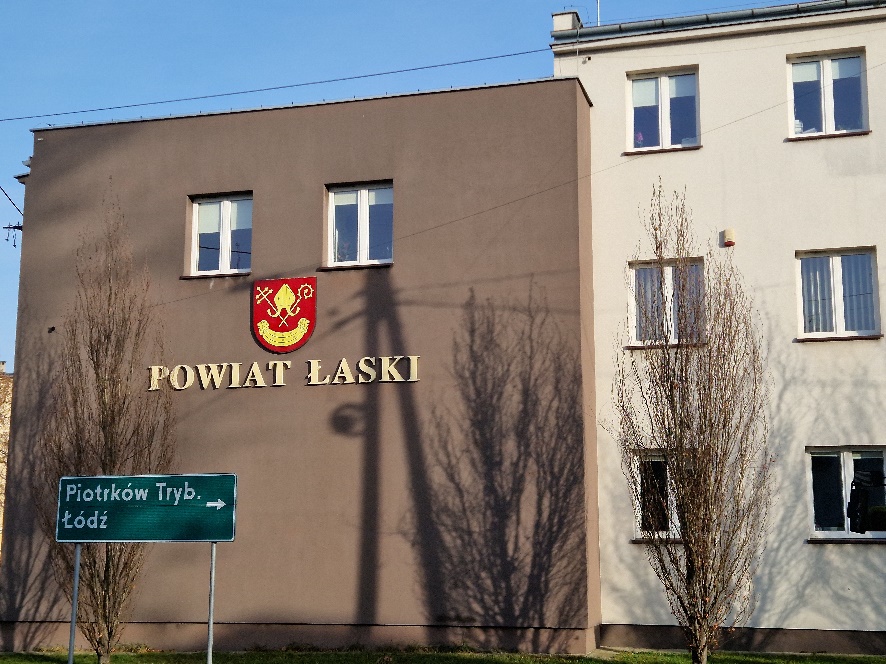 Aby wejść na teren Poradni trzeba przejść przez brązową furtkę.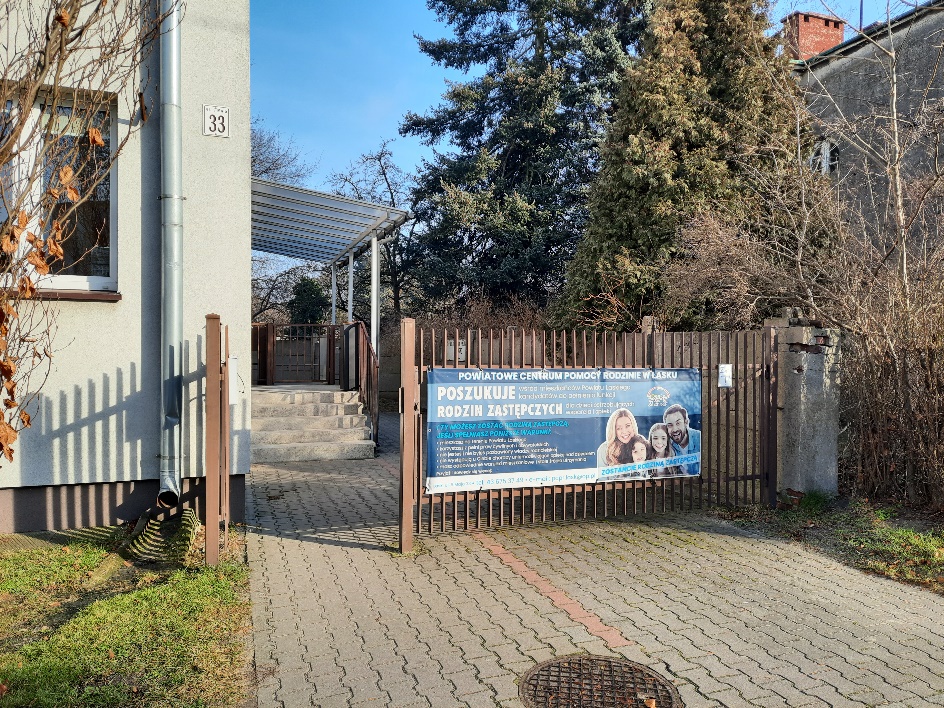 Następnie trzeba przejść 35 kroków i pokonać 6 stopni schodów, aby dotrzeć do białych drzwi wejściowych budynku, w którym znajduje się Poradnia.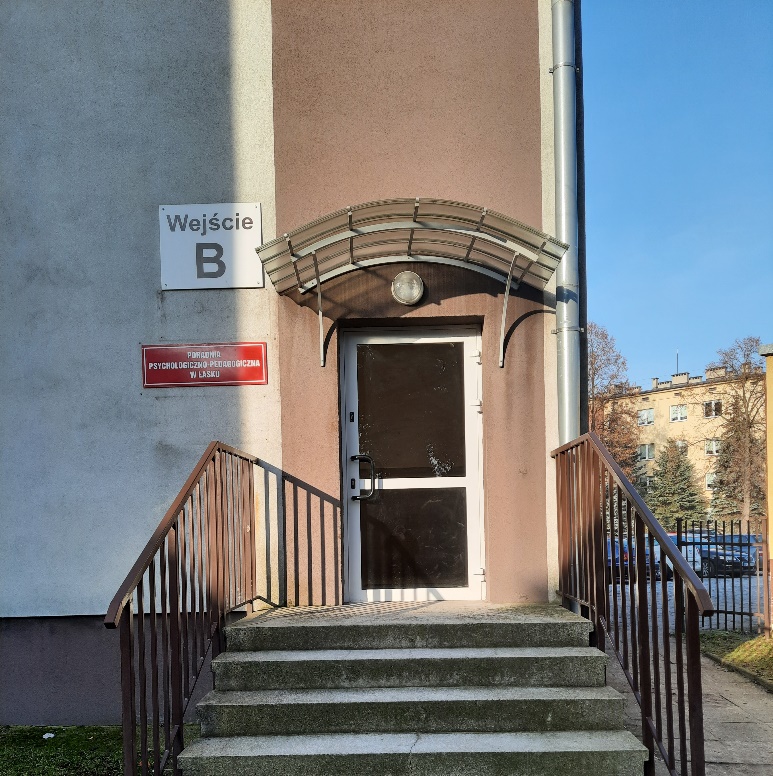 Po wejściu do budynku należy przejść 5 kroków i pokonać 33 stopnie schodów.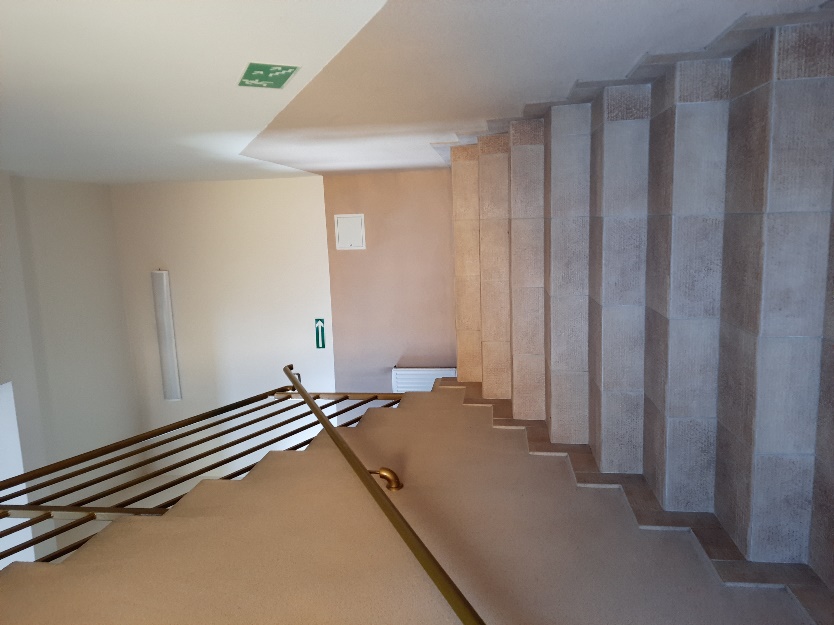 Po wejściu na piętro po prawej stronie znajdują się białe drzwi przez które należy przejść.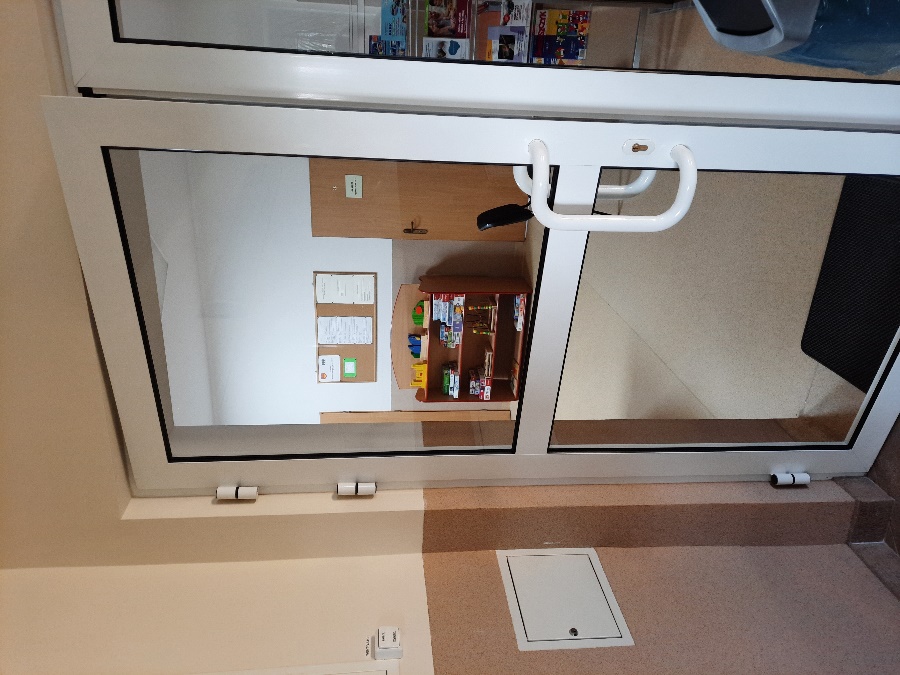 Aby dotrzeć do Sekretariatu należy skręcić w lewo i pokonać 15 kroków.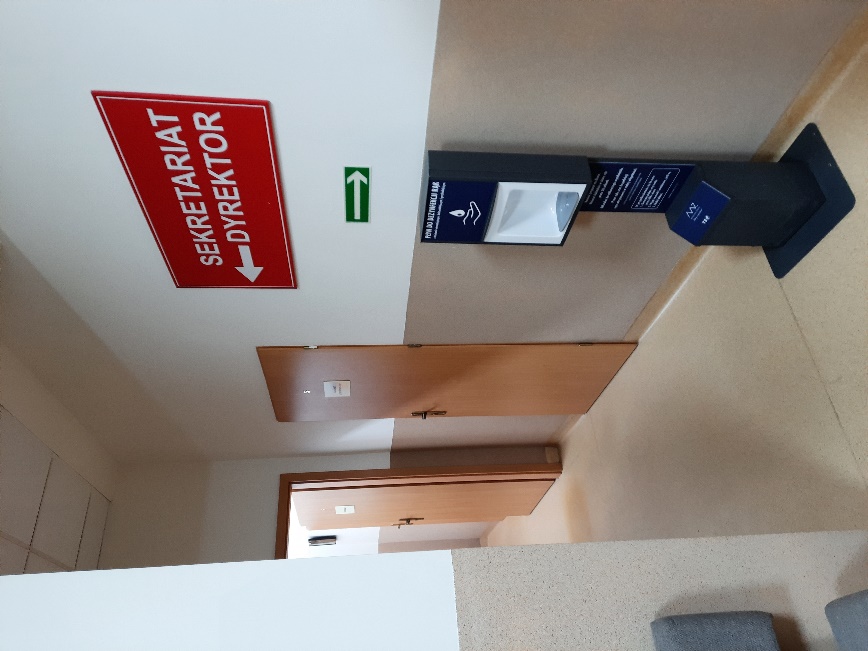 W celu załatwienia sprawy należy przejść przez drzwi z napisem Sekretariat.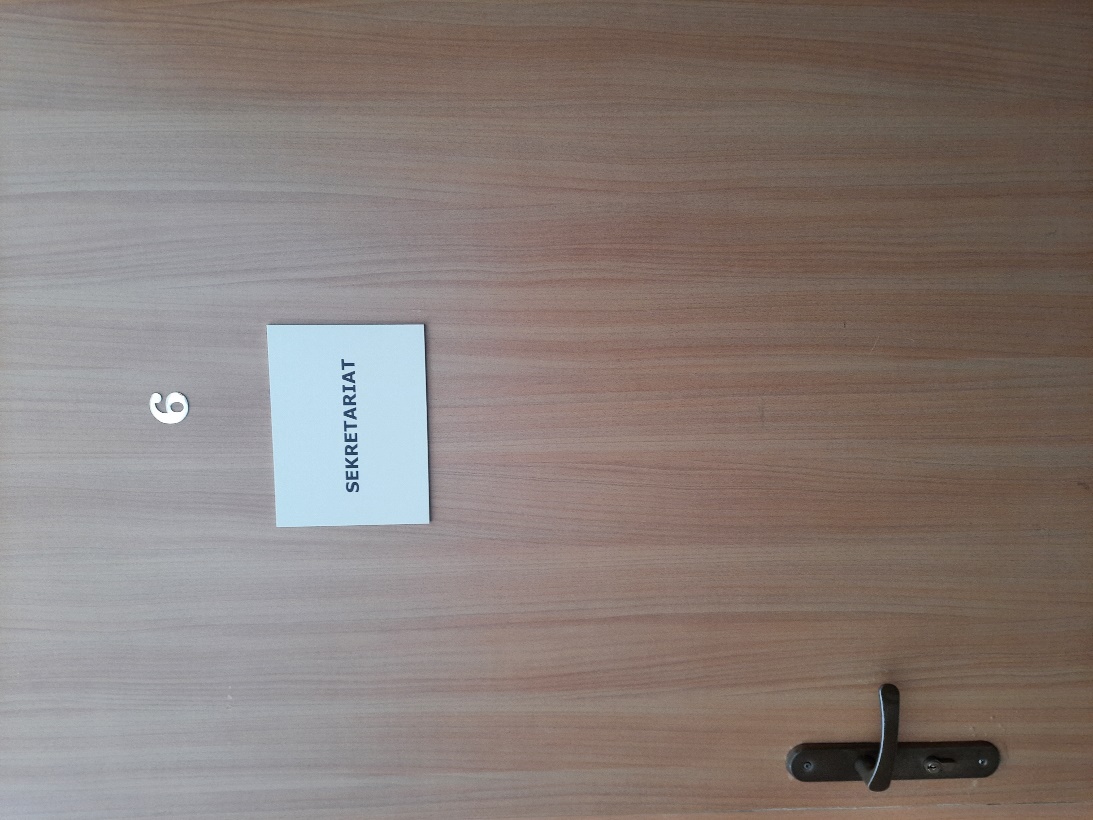 